15. 4. 2020MAT Skladni likiPrepogni list papirja in nato iz prepognjenega papirja izreži poljuben lik. Dobil si dve obliki. Primerjaj ju med seboj.                 Obliki se prekrivata. To pomeni, da sta skladni.Primerjaj velikosti obeh dlani.             Ugotoviš, da se prekrivata – sta skladni.Primerjajo velikost svoje dlani z mamino dlanjo. Dlani imata različno veliki, se ne prekrivata – nista skladni.Zapis v zvezek: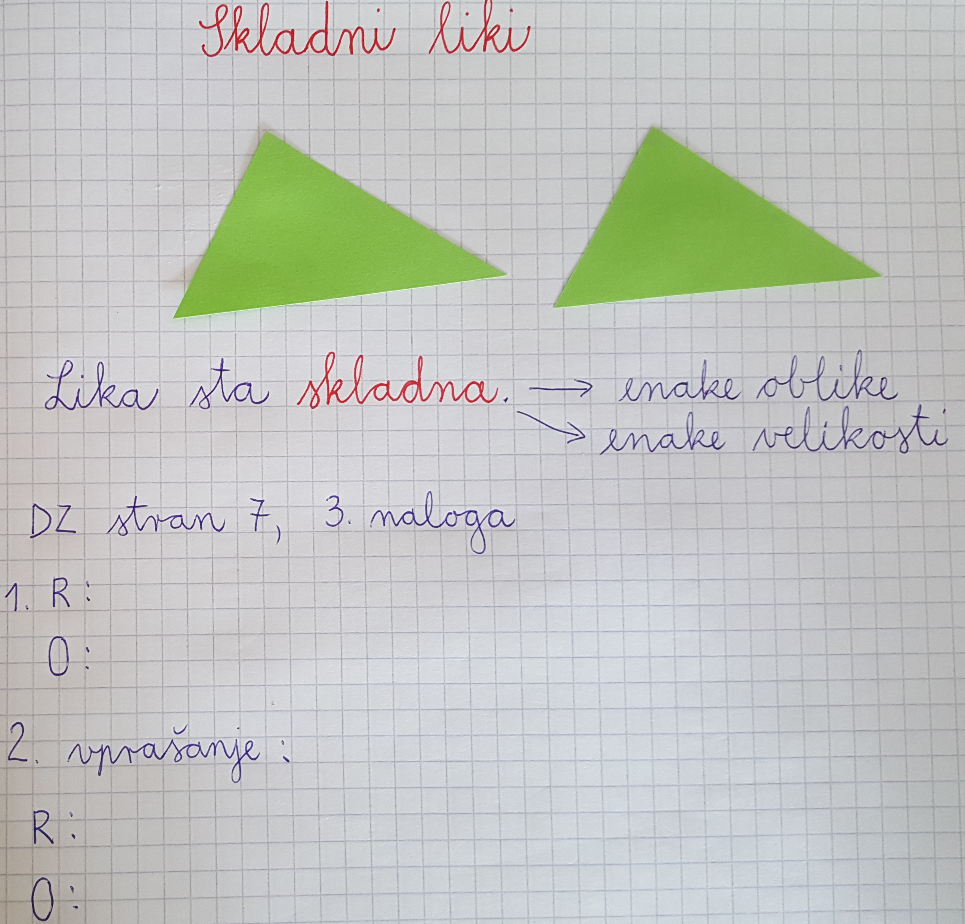 Reši naloge v delovnem zvezku stran 7, 8, 9.3. naloge na strani  7 ne prepisuj  v zvezek, napiši samo DZ stran 7, 3. naloga, potem pa:1. R:    O:2. vprašanje:    R:    O:In tako naprej…
SLJ  Spoznali smo, preverim svoje znanjeVzemi delovni zvezek in preberi Spoznali smo na strani 50. Reši naloge na strani 51.Če želiš, reši naloge na učnem listu.UČNI LISTSPO Ustno preverjanje znanjaPonovi snov, ki smo se jo učili od dediščine do odpadkov.Ustno odgovori na spodnja vprašanja. Če na katero ne veš odgovora, večkrat preberi odgovor v zvezku ali delovnem zvezku. Vprašanja za ponavljanje snovi pri spoznavanju okolja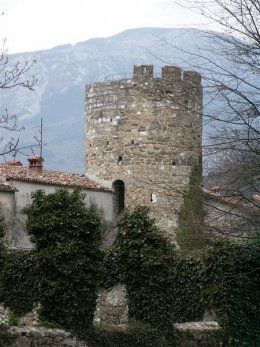 Razloži, kaj je to dediščina.Kaj spada h kulturni dediščini?Kaj spada k naravni dediščini?Kaj spada med naravno dediščino Ajdovščine in okolice?Kaj spada med kulturno dediščino Ajdovščine in okolice?Kateri pomembni dogodki so se zgodili v preteklosti Ajdovščine?Kateri pomembni ljudje so delovali v preteklosti v Ajdovščini?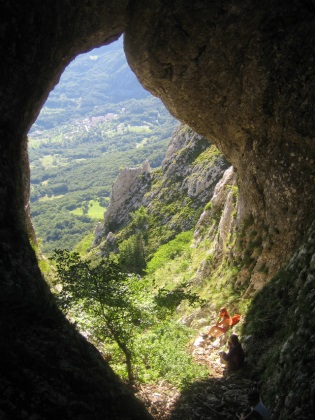 Zakaj je pomembno, da ohranjamo dediščino?Katere vrste naselij poznaš?Kaj je značilno za mesta?Kaj je značilno za vasi? Opiši mesto Ajdovščina.Naštej vrste pokrajin v Sloveniji.Opiši Vipavsko dolino.Katere odpadke bi dal v: zabojnik za papirzabojnik za embalažozabojnik za steklobiološke odpadkeNaštej štiri primere, kako skrbiš za okolje.Naštej glavne onesnaževalce narave.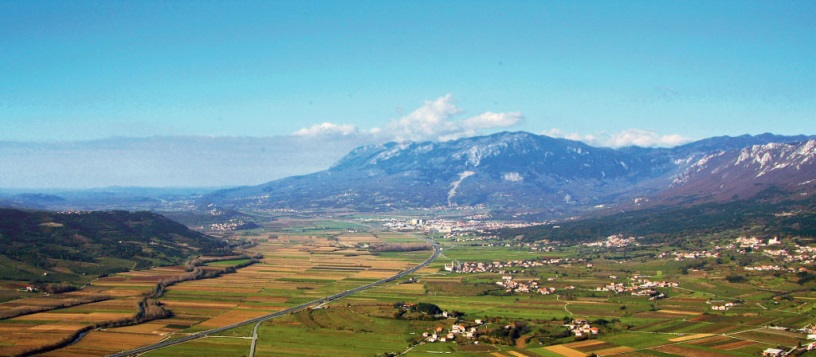 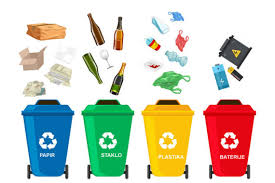 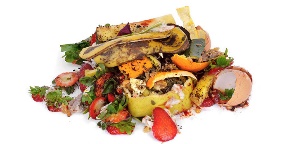 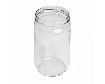 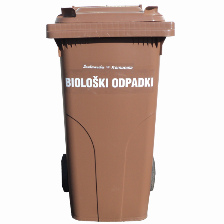 1. Dopolni.2. Izberi sedem besed in jih uporabi v povedih. ________________________________________________________________________________________________________________________________________________________________________________________________________________________________________________________________________________________________________________________________________________________________________________________________________________________________________________________________________________________________________________________________________________________________________________________________________________________________________________